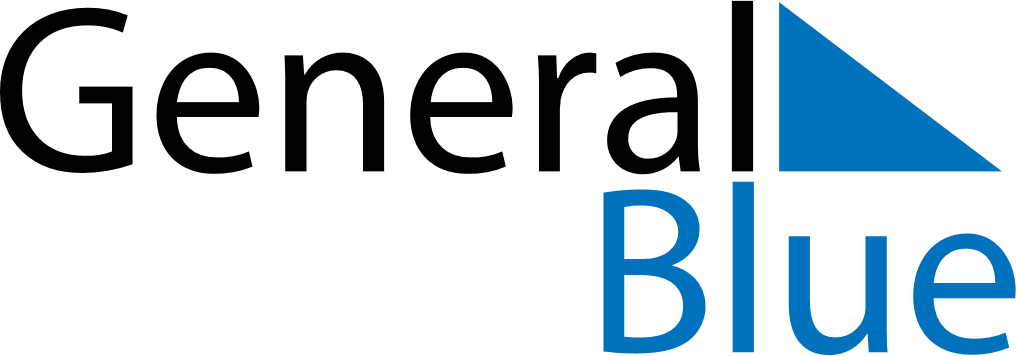 September 2021September 2021September 2021September 2021GabonGabonGabonSundayMondayTuesdayWednesdayThursdayFridayFridaySaturday1233456789101011121314151617171819202122232424252627282930